számú nevezési lapok:számú nevezési lapIII. SPIRIT OPEN - NEVEZÉSI LAPGYERMEKEK RÉSZÉREszámú nevezési lapIII. SPIRIT OPEN - NEVEZÉSI LAPGYERMEKEK RÉSZÉREszámú nevezési lapIII. SPIRIT OPEN - NEVEZÉSI LAPGYERMEKEK RÉSZÉREszámú nevezési lapIII. SPIRIT OPEN - NEVEZÉSI LAPGYERMEKEK RÉSZÉREszámú nevezési lapIII. SPIRIT OPEN - NEVEZÉSI LAPGYERMEKEK RÉSZÉRE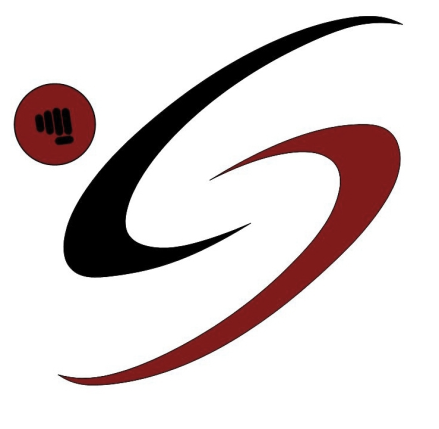 KLUB NEVE:KAPCSOLATTARTÓ NEVE, ELÉRHETŐSÉGE:BÍRÓ/BÍRÓK NEVE, ÖVFOKOZATA:NÉVFIÚ/LÁNYSzületési idő (év.hó.nap.)2004.01.01.-2009.01.01SúlySúlyÖvfokozatÖvfokozatFormaFormaKüzdelemVersenyző értékelése (1-10), csak küzdelemhez1.2.3.4.5.6.7.8.9.10.Kérem az edzőket, hogy a gyermek versenyzők súlyát pontosan adják meg, mérlegelés már nem lesz a versenyen, ezért fontos a pontos érték! Szúrópróba szerű mérlegelés lehetséges, maximum 5%-os pluszt fogadunk el.Azt, hogy melyik versenyszámban szeretne indulni a versenyző X-el jelöljétek.A versenyző értékelésénél kérem feltétlen írjatok megjegyzéseket, pl.: 2. első versenye, könnyen elsírja magát, 3. technikailag ügyes, de küzdelemben bátortalan, 5. övfokozatához, korához képest átlagosan küzd, második versenye, 6. első versenye lesz, de bátran felveszi a harcot, jó mozgású, 8. szereti a kihívást, rutinos versenyző, 10. A kategóriájában az ország legjobbja.Kérem az edzőket, hogy a gyermek versenyzők súlyát pontosan adják meg, mérlegelés már nem lesz a versenyen, ezért fontos a pontos érték! Szúrópróba szerű mérlegelés lehetséges, maximum 5%-os pluszt fogadunk el.Azt, hogy melyik versenyszámban szeretne indulni a versenyző X-el jelöljétek.A versenyző értékelésénél kérem feltétlen írjatok megjegyzéseket, pl.: 2. első versenye, könnyen elsírja magát, 3. technikailag ügyes, de küzdelemben bátortalan, 5. övfokozatához, korához képest átlagosan küzd, második versenye, 6. első versenye lesz, de bátran felveszi a harcot, jó mozgású, 8. szereti a kihívást, rutinos versenyző, 10. A kategóriájában az ország legjobbja.Kérem az edzőket, hogy a gyermek versenyzők súlyát pontosan adják meg, mérlegelés már nem lesz a versenyen, ezért fontos a pontos érték! Szúrópróba szerű mérlegelés lehetséges, maximum 5%-os pluszt fogadunk el.Azt, hogy melyik versenyszámban szeretne indulni a versenyző X-el jelöljétek.A versenyző értékelésénél kérem feltétlen írjatok megjegyzéseket, pl.: 2. első versenye, könnyen elsírja magát, 3. technikailag ügyes, de küzdelemben bátortalan, 5. övfokozatához, korához képest átlagosan küzd, második versenye, 6. első versenye lesz, de bátran felveszi a harcot, jó mozgású, 8. szereti a kihívást, rutinos versenyző, 10. A kategóriájában az ország legjobbja.Kérem az edzőket, hogy a gyermek versenyzők súlyát pontosan adják meg, mérlegelés már nem lesz a versenyen, ezért fontos a pontos érték! Szúrópróba szerű mérlegelés lehetséges, maximum 5%-os pluszt fogadunk el.Azt, hogy melyik versenyszámban szeretne indulni a versenyző X-el jelöljétek.A versenyző értékelésénél kérem feltétlen írjatok megjegyzéseket, pl.: 2. első versenye, könnyen elsírja magát, 3. technikailag ügyes, de küzdelemben bátortalan, 5. övfokozatához, korához képest átlagosan küzd, második versenye, 6. első versenye lesz, de bátran felveszi a harcot, jó mozgású, 8. szereti a kihívást, rutinos versenyző, 10. A kategóriájában az ország legjobbja.Kérem az edzőket, hogy a gyermek versenyzők súlyát pontosan adják meg, mérlegelés már nem lesz a versenyen, ezért fontos a pontos érték! Szúrópróba szerű mérlegelés lehetséges, maximum 5%-os pluszt fogadunk el.Azt, hogy melyik versenyszámban szeretne indulni a versenyző X-el jelöljétek.A versenyző értékelésénél kérem feltétlen írjatok megjegyzéseket, pl.: 2. első versenye, könnyen elsírja magát, 3. technikailag ügyes, de küzdelemben bátortalan, 5. övfokozatához, korához képest átlagosan küzd, második versenye, 6. első versenye lesz, de bátran felveszi a harcot, jó mozgású, 8. szereti a kihívást, rutinos versenyző, 10. A kategóriájában az ország legjobbja.Kérem az edzőket, hogy a gyermek versenyzők súlyát pontosan adják meg, mérlegelés már nem lesz a versenyen, ezért fontos a pontos érték! Szúrópróba szerű mérlegelés lehetséges, maximum 5%-os pluszt fogadunk el.Azt, hogy melyik versenyszámban szeretne indulni a versenyző X-el jelöljétek.A versenyző értékelésénél kérem feltétlen írjatok megjegyzéseket, pl.: 2. első versenye, könnyen elsírja magát, 3. technikailag ügyes, de küzdelemben bátortalan, 5. övfokozatához, korához képest átlagosan küzd, második versenye, 6. első versenye lesz, de bátran felveszi a harcot, jó mozgású, 8. szereti a kihívást, rutinos versenyző, 10. A kategóriájában az ország legjobbja.Kérem az edzőket, hogy a gyermek versenyzők súlyát pontosan adják meg, mérlegelés már nem lesz a versenyen, ezért fontos a pontos érték! Szúrópróba szerű mérlegelés lehetséges, maximum 5%-os pluszt fogadunk el.Azt, hogy melyik versenyszámban szeretne indulni a versenyző X-el jelöljétek.A versenyző értékelésénél kérem feltétlen írjatok megjegyzéseket, pl.: 2. első versenye, könnyen elsírja magát, 3. technikailag ügyes, de küzdelemben bátortalan, 5. övfokozatához, korához képest átlagosan küzd, második versenye, 6. első versenye lesz, de bátran felveszi a harcot, jó mozgású, 8. szereti a kihívást, rutinos versenyző, 10. A kategóriájában az ország legjobbja.Kérem az edzőket, hogy a gyermek versenyzők súlyát pontosan adják meg, mérlegelés már nem lesz a versenyen, ezért fontos a pontos érték! Szúrópróba szerű mérlegelés lehetséges, maximum 5%-os pluszt fogadunk el.Azt, hogy melyik versenyszámban szeretne indulni a versenyző X-el jelöljétek.A versenyző értékelésénél kérem feltétlen írjatok megjegyzéseket, pl.: 2. első versenye, könnyen elsírja magát, 3. technikailag ügyes, de küzdelemben bátortalan, 5. övfokozatához, korához képest átlagosan küzd, második versenye, 6. első versenye lesz, de bátran felveszi a harcot, jó mozgású, 8. szereti a kihívást, rutinos versenyző, 10. A kategóriájában az ország legjobbja.Kérem az edzőket, hogy a gyermek versenyzők súlyát pontosan adják meg, mérlegelés már nem lesz a versenyen, ezért fontos a pontos érték! Szúrópróba szerű mérlegelés lehetséges, maximum 5%-os pluszt fogadunk el.Azt, hogy melyik versenyszámban szeretne indulni a versenyző X-el jelöljétek.A versenyző értékelésénél kérem feltétlen írjatok megjegyzéseket, pl.: 2. első versenye, könnyen elsírja magát, 3. technikailag ügyes, de küzdelemben bátortalan, 5. övfokozatához, korához képest átlagosan küzd, második versenye, 6. első versenye lesz, de bátran felveszi a harcot, jó mozgású, 8. szereti a kihívást, rutinos versenyző, 10. A kategóriájában az ország legjobbja.Kérem az edzőket, hogy a gyermek versenyzők súlyát pontosan adják meg, mérlegelés már nem lesz a versenyen, ezért fontos a pontos érték! Szúrópróba szerű mérlegelés lehetséges, maximum 5%-os pluszt fogadunk el.Azt, hogy melyik versenyszámban szeretne indulni a versenyző X-el jelöljétek.A versenyző értékelésénél kérem feltétlen írjatok megjegyzéseket, pl.: 2. első versenye, könnyen elsírja magát, 3. technikailag ügyes, de küzdelemben bátortalan, 5. övfokozatához, korához képest átlagosan küzd, második versenye, 6. első versenye lesz, de bátran felveszi a harcot, jó mozgású, 8. szereti a kihívást, rutinos versenyző, 10. A kategóriájában az ország legjobbja.Kérem az edzőket, hogy a gyermek versenyzők súlyát pontosan adják meg, mérlegelés már nem lesz a versenyen, ezért fontos a pontos érték! Szúrópróba szerű mérlegelés lehetséges, maximum 5%-os pluszt fogadunk el.Azt, hogy melyik versenyszámban szeretne indulni a versenyző X-el jelöljétek.A versenyző értékelésénél kérem feltétlen írjatok megjegyzéseket, pl.: 2. első versenye, könnyen elsírja magát, 3. technikailag ügyes, de küzdelemben bátortalan, 5. övfokozatához, korához képest átlagosan küzd, második versenye, 6. első versenye lesz, de bátran felveszi a harcot, jó mozgású, 8. szereti a kihívást, rutinos versenyző, 10. A kategóriájában az ország legjobbja.Kérem az edzőket, hogy a gyermek versenyzők súlyát pontosan adják meg, mérlegelés már nem lesz a versenyen, ezért fontos a pontos érték! Szúrópróba szerű mérlegelés lehetséges, maximum 5%-os pluszt fogadunk el.Azt, hogy melyik versenyszámban szeretne indulni a versenyző X-el jelöljétek.A versenyző értékelésénél kérem feltétlen írjatok megjegyzéseket, pl.: 2. első versenye, könnyen elsírja magát, 3. technikailag ügyes, de küzdelemben bátortalan, 5. övfokozatához, korához képest átlagosan küzd, második versenye, 6. első versenye lesz, de bátran felveszi a harcot, jó mozgású, 8. szereti a kihívást, rutinos versenyző, 10. A kategóriájában az ország legjobbja.SERDÜLŐ LÁNY SERDÜLŐ LÁNY Névszületett
(év.hónap.nap)
2000.01.01-2003.12.30.övfokozatFormagyakorlatFormagyakorlatFormagyakorlatKüzdelemKüzdelemKüzdelemKüzdelemKüzdelemNévszületett
(év.hónap.nap)
2000.01.01-2003.12.30.övfokozat 8-7 gup 6-4 gup 3-1 gup35424855+5501.02.03.04.05.06.07.08.09.10.11.12.13.14.15.16.17.18.19.20.SERDÜLŐ FIÚ SERDÜLŐ FIÚ Névszületett
(év.hónap.nap)
2000.01.01-2003.12.31.övfokozatFormagyakorlatFormagyakorlatFormagyakorlatKüzdelemKüzdelemKüzdelemKüzdelemKüzdelemNévszületett
(év.hónap.nap)
2000.01.01-2003.12.31.övfokozat 8-7 gup 6-4 gup 3-1 gup35424855+5501.02.03.04.05.06.07.08.09.10.11.12.13.14.15.16.17.18.19.20.IFJÚSÁGI LEÁNY IFJÚSÁGI LEÁNY Névszületett
(év.hónap.nap)
1996.01.01-1999.12.31övfokozatFormagyakorlatFormagyakorlatFormagyakorlatFormagyakorlatKüzdelemKüzdelemKüzdelemKüzdelemKüzdelemKüzdelemNévszületett
(év.hónap.nap)
1996.01.01-1999.12.31övfokozat 8-5 gup 4-1 gupI. danII. dan-45-50-55-60-65+6501.02.03.04.05.06.07.08.09.10.11.12.13.14.15.16.17.18.19.20.IFJÚSÁGI FIÚ IFJÚSÁGI FIÚ Névszületett
(év.hónap.nap)
1996.01.01-1999.12.31övfokozatFormagyakorlatFormagyakorlatFormagyakorlatFormagyakorlatKüzdelemKüzdelemKüzdelemKüzdelemKüzdelemKüzdelemNévszületett
(év.hónap.nap)
1996.01.01-1999.12.31övfokozat 8-5 gup 4-1 gupI. danII. dan-50-56-62-68-75+7501.02.03.04.05.06.07.08.09.10.11.12.13.14.15.16.17.18.19.20.FELNŐTT NŐ FELNŐTT NŐ Névszületett
(év.hónap.nap)
-1995.12.31övfokozatFormagyakorlatFormagyakorlatFormagyakorlatFormagyakorlatFormagyakorlatKüzdelemKüzdelemKüzdelemKüzdelemKüzdelemKüzdelemNévszületett
(év.hónap.nap)
-1995.12.31övfokozat 7-5 gup 4-1 gupI. danII. danIII. dan-50-56-62-68-75+7501.02.03.04.05.06.07.08.09.10.11.12.13.14.15.16.17.18.19.20.FELNŐTT FÉRFI FELNŐTT FÉRFI Névszületett
(év.hónap.nap)
-1995.12.31övfokozatFormagyakorlatFormagyakorlatFormagyakorlatFormagyakorlatFormagyakorlatKüzdelemKüzdelemKüzdelemKüzdelemKüzdelemKüzdelemNévszületett
(év.hónap.nap)
-1995.12.31övfokozat 7-5 gup 4-1 gupI. danII. danIII. dan-57-63-70-78-85+8501.02.03.04.05.06.07.08.09.10.11.12.13.14.15.16.17.18.19.20.